The VB.Net coding in my project to convert pdf to image by using the Ghostscript library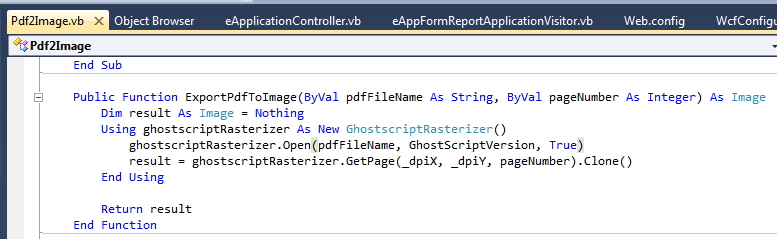 Correct Khmer display in the pdf form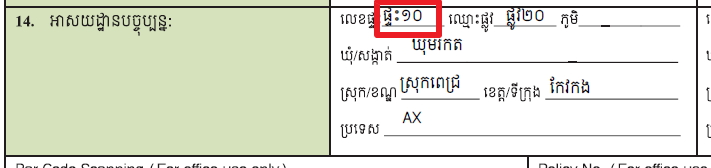 Incorrect Khmer display in the jpg after convert from pdf by using the ghostscript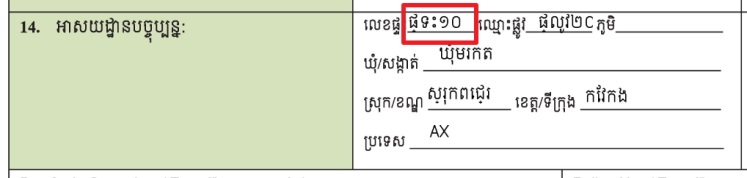 